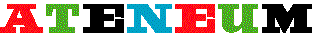 Serdecznie zapraszamy na spektakle  ,,Rzeźnia’’20,21.X. godz.19.00na hasło ,,Październik ’’ biety w specjalnej cenie 30zł.(balkon)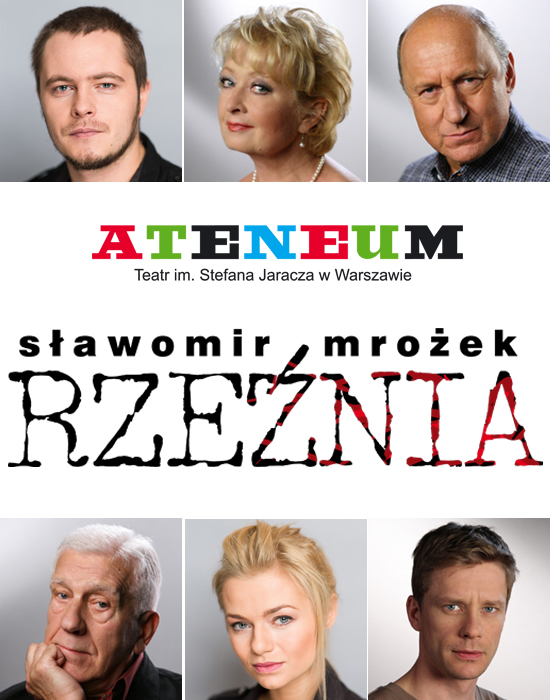 . Mrożek napisał „Rzeźnię”, gorzką komedię o artystach i rzeźnikach oraz o młodym skrzypku, który z miłości do muzyki i pewnej panienki uruchamia lawinę nieprawdopodobnych konsekwencji. Czeka Państwa mocny wieczór w towarzystwie największego skrzypka wszechczasów Niccola Paganiniego tudzież świeżej wątróbki.,,Świetne zrealizowany, szczególnie druga część znakomita, rewelacyjne aktorstwo, powinno się spodobać nawet tym którzy nie przepadają za Mrożkiem, bardzo udana produkcja Ateneum’’ *REZERWACJE POD NR TELEFONÓW 22 5028150, 22 5028144, 785-502-201 *recenzja widza z portalu  ewejściówki